Положениео портфолио ученика начальной школы1.Общие положения1.1. Настоящее положение определяет порядок формирования, структуру и использования портфолио как способа накопления и оценки индивидуальных достижений ребенка в период его обучения в начальных классах.1.2. Портфолио является перспективной формой представления индивидуальных достижений ребенка, так как позволяет учитывать результаты, достигнутые ребенком в разнообразных видах деятельности - учебной, творческой, спортивной и др.2.Цели и задачи2.1. Цель портфолио – собрать, систематизировать и зафиксировать результаты развития ученика, его усилия, достижения в различных областях, демонстрировать весь спектр его способностей, интересов, склонностей, знаний и умений.2.2. Портфолио помогает решать важные педагогические задачи: - создать для каждого ученика ситуацию переживания успеха; - поддерживать интерес ребенка к определенному виду деятельности; - поощрять его активность и самостоятельность; - формировать навыки учебной деятельности; - содействовать индивидуализации образования ученика; - закладывать дополнительные предпосылки и возможности для его успешной социализации; - укреплять взаимодействие с семьей ученика, повышать заинтересованность родителей (законных представителей) в результатах развития ребенка и совместной деятельности с центром образования.3.Порядок формирования портфолио3.1. Портфолио ученика начальных классов является одной из составляющих «портрета» выпускника и играет важную роль при переходе ребенка в 5 класс средней школы для определения вектора его дальнейшего развития и обучения.3.2. Период составления портфолио – 1-4 года (1-4 классы начальной школы).3.3. Ответственность за организацию формирования портфолио и систематическое знакомство родителей (законных представителей) с его содержанием возлагается на классного руководителя.3.4. Портфолио хранится в центре образования в течение всего пребывания ребенка в нём. При переводе ребенка в другое образовательное учреждение портфолио выдается на руки родителям (законным представителям) вместе с личным делом (медицинской картой) ребенка.4.Структура, содержание и оформление портфолио4.1.Портфолио ученика имеет: - титульный лист, который содержит основную информацию (фамилия, имя, отчество, учебное заведение, класс, контактную информацию и фото ученика (по желанию родителей и ученика) и который оформляется педагогом, родителями (законными представителями) совместно с учеником; - основную часть, которая включает в себя:1) раздел « Мой мир»- помещается информация, которая важна и интересна для ребенка ( «Мое имя», «Моя семья», «Мои увлечения», «Моя школа»);2) раздел «Моя учеба»- в этом разделе заголовки листов посвящены конкретному школьному предмету. Ученик наполняет этот раздел удачно написанными контрольными работами, интересными проектами, отзывами о прочитанных книгах, графиками роста чтения, творческими работами»;3) раздел «Моя общественная работа» - все мероприятия, которые проводятся вне рамок учебной деятельности относятся к общественной работе (поручениям). Оформлять этот раздел желательно с использованием фотографий и кратких сообщений на тему;4) раздел «Мое творчество» - в этот раздел помещаются творческие работы учащихся: рисунки, сказки, стихи. Если выполнена объемная работа (поделка) можно поместить ее фотографию;5) раздел «Мои впечатления» - помещаются творческие работы по итогам посещения музеев, выставок и т.п.;6) раздел «Мои впечатления» - размещаются грамоты, сертификаты, дипломы, благодарственные письма, а также итоговые листы успеваемости;7) раздел «Отзывы и пожелания» - размещается положительная оценка педагогом стараний ученика;8) раздел «Работы, которыми я горжусь» - в начале учебного года проверяется портфолио, анализируется собранный в нем материал. Менее значимые работы и документы извлекаются (можно поместить в отдельную папку), а то, что представляет большую ценность, размещается в данном разделе;9) раздел «Содержание».5.Критерии оценки достижений учащихся 5.1.Портфолио учащихся оценивается классным руководителем не реже 1 раза в полугодие по следующим критериям:6. Требования к оформлению Портфолио.6.1 Портфолио оформляет обучающийся под руководством классного руководителя в соответствии со структурой, указанной в пункте 4 настоящего Положения, в папке с файлами и (или) в электронной форме. Обучающийся имеет право включать в портфолио дополнительные разделы, материалы, элементы оформления и т.п.6.2 При оформлении портфолио должны соблюдаться следующие требования:- систематичность и регулярность ведения портфолио;- достоверность сведений, представленных в портфолио;- аккуратность и эстетичность оформления;- разборчивость при ведении записей;- целостность и эстетическая завершенность представленных материалов;- наглядность.6.3. Индивидуальные образовательные достижения обучающегося и все необходимые сведения фиксируются в портфолио в течение года.6.4. Критериями оценки материалов Портфолио является соответствие достигнутых предметных, метапредметных и личностных результатов обучающихся требованиям к результатам освоения образовательной программы начального общего образования ФГОС, динамика результатов предметной обученности, формирования УУД.7. Основные направления деятельности по формированию Портфолио7.1. В формировании портфолио участвуют: учащиеся, классные руководители, учителя – предметники, социальный педагог, педагоги дополнительного образования, администрация центра образования.7.2. Учащиеся:                                                                                                                        - осуществляют совместно с родителями заполнение портфолио; - при оформлении соблюдают систематичность и регулярность ведения портфолио, достоверность сведений, представленных в портфолио, аккуратность и эстетичность оформления, разборчивость при ведении записей, целостность и завершенность представленных материалов, наглядность, наличие оглавления;могут презентовать содержание своего портфолио на классном собрании, на родительском собрании, на педагогическом совете.7.3. Классный руководитель: - оказывает помощь обучающимся в процессе формирования портфолио; - проводит информационную, консультативную, диагностическую работу с учащимися и их родителями по формированию портфолио; - осуществляет посредническую функцию между учащимися и учителями, педагогами дополнительного образования, представителями социума в целях пополнения Портфолио учащегося начальной школы; - осуществляет контроль за наполняемостью и правильностью заполнения портфолио; - обеспечивает учащихся необходимыми формами, рекомендациями, оформляет итоговые документы, табель успеваемости.7.4.Учителя – предметники: - предоставляют учащимся места деятельности для накопления материалов портфолио; - организуют проведение олимпиад, конкурсов конференций по предмету или образовательной области; - разрабатывают и внедряют систему поощрений за урочную и внеурочную деятельность по предмету или образовательной области; - проводят экспертизу представленных работ по предмету; - пишут рецензии, отзывы на учебные работы.7.5. Социальный педагог: - проводит индивидуальную психодиагностику; - ведет коррекционно-развивающую и консультативную работу.7.6. Администрация центра образования: - разрабатывает и утверждает нормативно-правовую базу, обеспечивающую ведение портфолио; - создает условия для мотивации педагогов к работе по новой системе оценивания; - осуществляет общее руководство деятельностью педагогического коллектива по реализации технологии портфолио в практике работы центра образования.8. Презентация Портфеля достижений учащихся начальной школы8.1. Учащийся представляет содержание своего портфолио на классном собрании, на родительском собрании (по желанию).8.2. Презентация портфолио обучающихся может проходить в форме выставок.8.3. На презентацию учащийся выходит с кратким устным комментарием по содержанию портфолио.8.4.Презентация портфолио (информации о достигаемых обучающимся образовательных результатах) допустима только в форме, не представляющей угрозы личности, психологической безопасности и эмоциональному статусу учащегося.8.5. По результатам накопленной оценки, которая формируется на основе материалов портфолио, в характеристике выпускника начальной школы делаются выводы о: - сформированности у учащегося универсальных и предметных способов действий, а так же опорной системы знаний, обеспечивающих ему возможность продолжения образования на уровне основного общего образования; - сформированности основ умения учиться, понимаемой как способности к самоорганизации с целью постановки и решения учебно-познавательных и учебно-практических задач; - индивидуальном прогрессе в основных сферах развития личности: мотивационно-смысловой, познавательной, эмоциональной, волевой, в саморегуляции.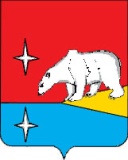                                                              РОССИЙСКАЯ ФЕДЕРАЦИЯ                                                         ЧУКОТСКИЙ АВТОНОМНЫЙ ОКРУГМуниципальное бюджетное общеобразовательное учреждение«Центр образования села Рыркайпий»689360, Чукотский АО, Иультинский район, с. Рыркайпий, ул. Тевлянто, д.1                                                                                     Тел. 8-427-39-91-3-46,  3-65                                                                          Е-mail: school_shmidt@mail.ru, http://www.schoolryrk.ucoz.ruПРИНЯТО на заседаниипедагогического советаПротокол №   8   от 28.05. 2012 г.УТВЕРЖДЕНОПриказом № 220- ОД от 05.06. 2012 г.РазделИндикаторБаллыТитульный лист, раздел «Мой мир», «Отзывы и пожелания», «Работы, которыми я горжусь», «Содержание»- красочность оформления, правильность заполнения данных, эстетичность, наличие положительных оценок учителя стараний ученика, наличие фото- 5 баллов - индикатор полностью соответствует требованиям;- 3 балла - незначительные замечанияРаздел «Моя учеба»-наличие проектов, творческих работ и т.д.- 5 баллов - от 5 и больше работ по каждому предмету;- 3 балла – 3-4 работы по каждому предмету;- 1 балл – менее 3 работ по каждому предметуРаздел «Моя общественная работа»- наличие поручений, фото, сообщений и т.п.- 5 баллов - наличие фото, поручений, красочных сообщений на тему (от5 и больше)- 3 балла – наличие фото, поручений, красочных сообщений на тему (3-4);- 1 балл – недостаточная информация, отсутствие фото, сообщений.Раздел «Мое творчество»- наличие рисунков, фото объемных поделок, творческих работ- 5 баллов – наличие от 5 и больше работ;- 3 балла – количество работ составляет 3-4;- 1 балл – недостаточная информация о творчестве ученикаРаздел «Мои впечатления»- наличие творческих работ по итогам посещения музеев, выставок и т.д.- 5 баллов – наличие творческих работ по итогам посещения музеев, выставок и т.д.;- 1 балл – отсутствие данных работ